Presentasjonsregler: FlomsonerNorges vassdrags- og energidirektorat, NVE                                             FLOMSONER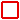 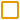 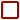 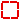 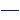 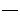 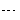 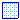 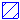 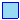 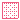 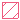 Flomsone analyseområdeFlomvannstand ved tverrprofilFlomvannstandskurve: 10, 20, 50, 100, 200, 500 og 1000 års gjentaksintervall, og 200 års gjentaksintervall med et endret klima i år 2100Flomsoner: 10, 20, 50, 100, 200, 500 og 1000 års gjentaksintervall	Flomsoner: 200 års gjentaksintervall med et endret klima i år 2100Kaag i tjenesten (opsjon)Lenker/Annet (opsjon)NVE Atlas       https://atlas.nve.no Produktark       https://register.geonorge.no/register/versjoner/produktark/norges-vassdrags-og-energidirektorat/flomsonerNVEs nettside  https://www.nve.no/flaum-og-skred/kartlegging/flaum/  	Metadata i Geonorge  https://kartkatalog.geonorge.no/metadata/norges-vassdrags-og-energidirektorat/flomsoner/e95008fc-0945-4d66-8bc9-e50ab3f50401KlassenavnRGB-verdierSymbolSpørringGjeldende  230-0-0STATUSKARTLEGGING=1Til ny vurdering  230-152-0STATUSKARTLEGGING=2Ajourført  168-0-0STATUSKARTLEGGING=5Under planlegging  230-0-0STATUSKARTLEGGING=6KlassenavnRGB-verdierSymbolSpørringFlomvannstand ved tverrprofil  0-38-115KlassenavnRGB-verdierSymbolSpørringKurver med flomvannstand (m.o.h.)  0-0-0SYMBOLKONTUR=1Halvmeterskurver med flomvannstand (m.o.h.)  0-0-0SYMBOLKONTUR=2KlassenavnRGB-verdierSymbolSpørringFlomutsatt  0-0-255, 50-180-255SYMBOLFLOM=1Lavpunkt  0-0-255SYMBOLFLOM=2Elv og vann  0-0-255,  151-219-242SYMBOLFLOM=3KlassenavnRGB-verdierSymbolSpørringFlomutsatt  237-92-127SYMBOLFLOM=1Lavpunkt  237-92-127SYMBOLFLOM=2Elv og vann  0-0-255,  151-219-242SYMBOLFLOM=3TemakartGetLegendGraphicBildeMin.ScaleMax.ScaleFlomsoneAnalyseomraadehttps://gis3.nve.no/map/services/Flomsoner1/MapServer/WmsServer?request=GetLegendGraphic&version=1.3.0&format=image/png&layer=FlomsoneAnalyseomraade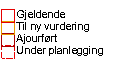 00Flomvannstand_ved_tverrprofilhttps://gis3.nve.no/map/services/Flomsoner1/MapServer/WmsServer?request=GetLegendGraphic&version=1.3.0&format=image/png&layer=Flomvannstand_ved_tverrprofil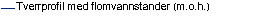 0160001Flomvannstandskurve_10arhttps://gis3.nve.no/map/services/Flomsoner1/MapServer/WmsServer?request=GetLegendGraphic&version=1.3.0&format=image/png&layer=Flomvannstandskurve_10ar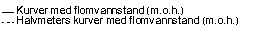 0160001Flomvannstandskurve_20arhttps://gis3.nve.no/map/services/Flomsoner1/MapServer/WmsServer?request=GetLegendGraphic&version=1.3.0&format=image/png&layer=Flomvannstandskurve_20ar0160001Flomvannstandskurve_50arhttps://gis3.nve.no/map/services/Flomsoner1/MapServer/WmsServer?request=GetLegendGraphic&version=1.3.0&format=image/png&layer=Flomvannstandskurve_50ar0160001Flomvannstandskurve_100arhttps://gis3.nve.no/map/services/Flomsoner1/MapServer/WmsServer?request=GetLegendGraphic&version=1.3.0&format=image/png&layer=Flomvannstandskurve_100ar0160001Flomvannstandskurve_200arhttps://gis3.nve.no/map/services/Flomsoner1/MapServer/WmsServer?request=GetLegendGraphic&version=1.3.0&format=image/png&layer=Flomvannstandskurve_200ar0160001Flomvannstandskurve_500arhttps://gis3.nve.no/map/services/Flomsoner1/MapServer/WmsServer?request=GetLegendGraphic&version=1.3.0&format=image/png&layer=Flomvannstandskurve_500ar0160001Flomvannstandskurve_1000arhttps://gis3.nve.no/map/services/Flomsoner1/MapServer/WmsServer?request=GetLegendGraphic&version=1.3.0&format=image/png&layer=Flomvannstandskurve_1000ar0160001Flomvannstandskurve_2100arhttps://gis3.nve.no/map/services/Flomsoner1/MapServer/WmsServer?request=GetLegendGraphic&version=1.3.0&format=image/png&layer=Flomvannstandskurve_2100ar0160001Flomsone_10arsflomhttps://gis3.nve.no/map/services/Flomsoner1/MapServer/WMSServer?request=GetLegendGraphic&version=1.3.0&format=image/png&layer=Flomsone_10arsflom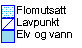 0160001Flomsone_20arsflomhttps://gis3.nve.no/map/services/Flomsoner1/MapServer/WMSServer?request=GetLegendGraphic&version=1.3.0&format=image/png&layer=Flomsone_20arsflom0160001Flomsone_50arsflomhttps://gis3.nve.no/map/services/Flomsoner1/MapServer/WMSServer?request=GetLegendGraphic&version=1.3.0&format=image/png&layer=Flomsone_50arsflom0160001Flomsone_100arsflom https://gis3.nve.no/map/services/Flomsoner1/MapServer/WMSServer?request=GetLegendGraphic&version=1.3.0&format=image/png&layer=Flomsone_100arsflom0160001Flomsone_200arsflomhttps://gis3.nve.no/map/services/Flomsoner1/MapServer/WMSServer?request=GetLegendGraphic&version=1.3.0&format=image/png&layer=Flomsone_200arsflom0160001Flomsone_500arsflomhttps://gis3.nve.no/map/services/Flomsoner1/MapServer/WMSServer?request=GetLegendGraphic&version=1.3.0&format=image/png&layer=Flomsone_500arsflom0160001Flomsone_1000arsflomhttps://gis3.nve.no/map/services/Flomsoner1/MapServer/WMSServer?request=GetLegendGraphic&version=1.3.0&format=image/png&layer=Flomsone_1000arsflom0160001Flomsone_200arsflom_klimahttps://gis3.nve.no/map/services/Flomsoner1/MapServer/WMSServer?request=GetLegendGraphic&version=1.3.0&format=image/png&layer=Flomsone_200arsflom_klima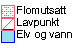 0160001